CPC（臨床病理検討会）レポート提出年月日　　　　　　　　　　　　　　　　　研修医氏名　　　　　　　　　　　　　　　　　　　　　　　　　　　印　  剖検検討会（ＣＰＣ含む）で病理側から参加　剖検検討会（ＣＰＣ含む）で臨床側から参加   剖検に参加（執刀医報告済）研修施設名　　　　　　　　　　　　　　　　　　　　　　　　　　　　　病理解剖施行日　　　　　　　　　　　　　　　　　　　　　　　　　　　病理解剖番号　　　　　　　　　　　　　　　　　　　　　　　　　　　　当該臨床科　　　　　　　　　　　　　　　　　　　　　　　　　　　　　CPCレポート(A○○-○○)臨床経過および検査所見　[症例]　(年齢および性別)			[職業]　[主訴]　[家族歴]　[既往歴]　[嗜好]　[現病歴]　[入院時現症]　[入院時検査所見]　[入院後経過]　[臨床診断]　[臨床上の死因]臨床上の問題点剖検診断　[肉眼所見]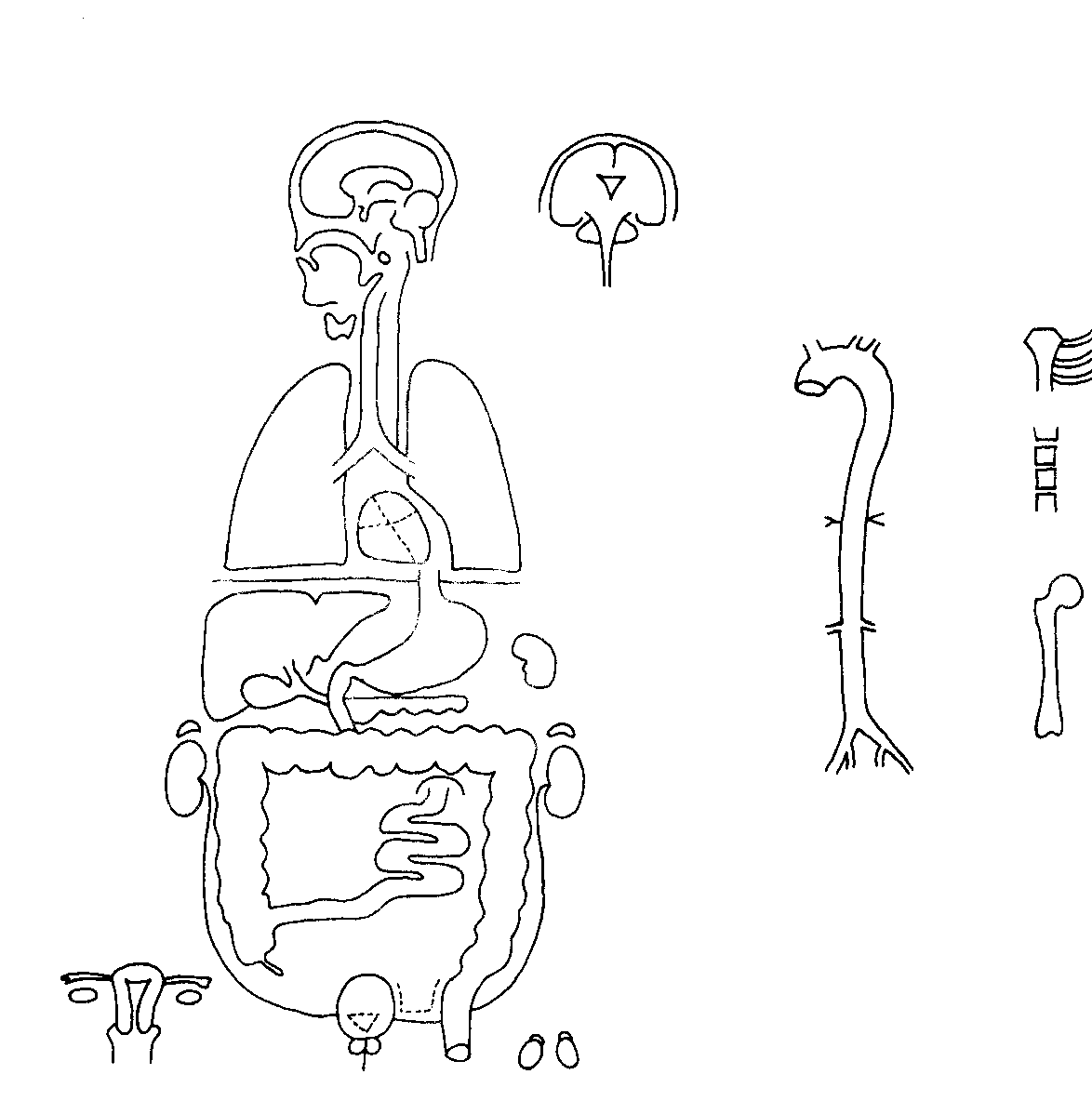 　[主病診断]  [副病変]　[直接死因]考察　（必要に応じて参考文献を記載）感想病理解剖担当医または臨床側担当医　　　　　　　　　　　　　　　　　　　　　　印　病理部責任者　　　　　　　　　　　　　　　　　　　　　　　印